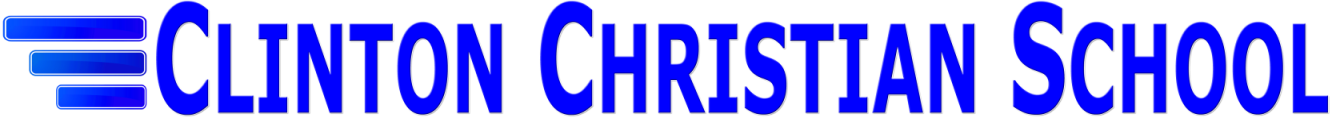 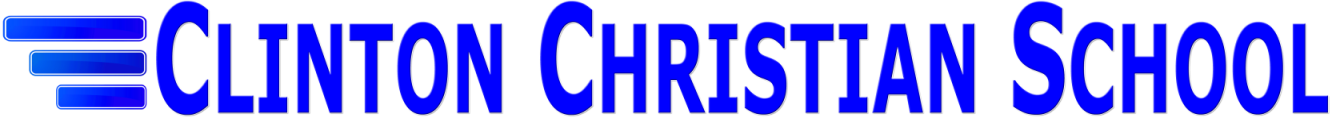 Elementary Kdg-6th gradeStudent is asked to change into appropriate clothes (CCS t-shirt) Parents account is charged $15 for the t-shirt.  Fee will be removed if clothes are returned clean in one week.  Note is sent home to parents stating the dress code infraction and a notice of the amount that has been charged to their account for the clothes with a reminder of these procedures and a copy of the current dress code.Dress Code infraction is recorded in the student’s permanent record.Procedures for 7th-12th grade:Student is asked to change into a CCS t-shirt or sent home to change.  Parents account is charged $15 for the t-shirt.  Fee will be removed if clothes are returned clean within one week.  Student Dress Code PolicyDress Code Infraction Procedures   Student is issued a coaching card. Note is sent home to parents stating the dress code infraction and a notice of the amount that has been charged to their account for the t-shirt with a reminder of these procedures and a copy of the current dress code.